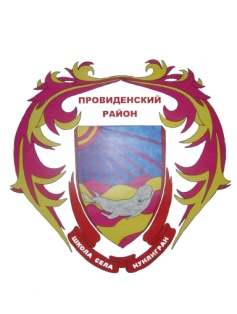 МУНИЦИПАЛЬНОЕ БЮДЖЕТНОЕ ОБЩЕОБРАЗОВАТЕЛЬНОЕ УЧРЕЖДЕНИЕ«ШКОЛА – ИНТЕРНАТ  ОСНОВНОГО  ОБЩЕГО  ОБРАЗОВАНИЯ СЕЛА НУНЛИГРАН»Информация о сроках приема документов в ДОУПрием в МБОУ «Ш-ИООО с.Нунлигран» осуществляется в течение всего календарного года при наличии свободных мест. 1. Прием осуществляется: - по личному заявлению Родителя (законного представителя) с предоставлением - свидетельства о рождении ребенка, -оригинала паспорта одного из Родителей (законных представителей). Родители (законные представители) детей, проживающих на закрепленной территории, представляют любой документ, содержащий сведения о регистрации ребенка по месту жительства или по месту пребывания на закрепленной территории, либо свидетельство о регистрации ребенка по месту пребывания на закрепленной территории. Копии представленных документов хранятся в личном деле ребенка. Прием детей, впервые поступающих в образовательную организацию, осуществляется на основании медицинского заключения2. После приема документов на обучение в дошкольной образовательной  организации заключается договор об образовании по образовательной программе  дошкольного образования с родителем (законным представителем) ребенка в 2-х  экземплярах с выдачей одного экземпляра договора Родителю (законному  представителю) 3. Родитель (законный представитель) в письменной форме дает свое согласие на обработку своих персональных данных и своего ребенка. 4. При приёме детей в МБОУ заведующий обязан: - ознакомить родителей (законных представителей) с уставом, лицензией на  осуществление образовательной деятельности, с образовательными программами, с правами и обязанностями воспитанника и другими документами, регламентирующими организацию и осуществление образовательного процесса; Факт ознакомления родителей (законных представителей) ребенка с указанными документами фиксируется в заявлении о приеме в МБОУ и заверяется личной подписью родителей (законных представителей) ребенка.- разместить формы заявления о приеме в образовательную организацию на информационном стенде и (или) на официальном сайте в сети «Интернет». 5. Заявление о приеме в образовательную организацию и прилагаемые к нему документы, представленные родителями (законными представителями) детей, регистрируются руководителем МБОУ  в книге приказов о приеме в МБОУ.689274 ЧАО Провиденский городской округ село Нунлигран  ул. Кергау, д 1, 2 телефон-факс (842735)26-290 school-nunligran@mail.ru